表格 5展具租赁展位号：备注：（以上单项报价均为提前预定价格）全部按一个展期收费。所有申请必须连同款项交齐方为有效。所有标准展位配套设施（包括家具及电器）均不可更换；现场更换需加收附加费。已到位的展具退租，所缴款项概不退还。现场临时租赁，所需费用在原有报价基础上加50%。租赁联系人：朱女士：15001007362   zhumuzi@powertimes.com.cn 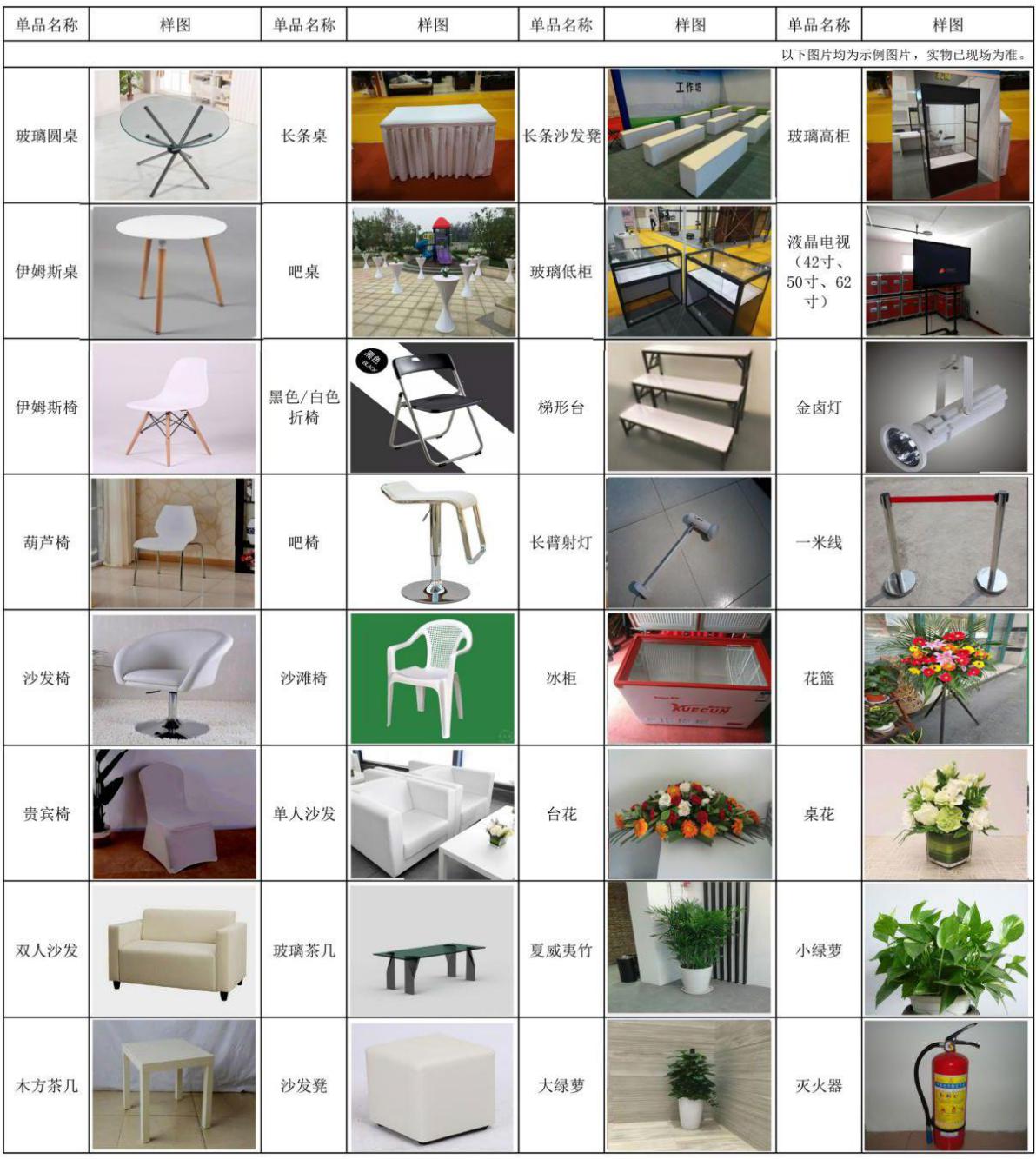 账户名：北京博能时代国际会展有限公司公司开户行：中国民生银行奥运村支行公司银行帐号：0128 0141 7001 5259序号展具名称单位价格（元）数量金额1玻璃圆桌张1202折椅（普通）把353葫芦椅把454吧桌张1205长条桌张1206玻璃茶几张1507木方茶几张808沙发（单人）张1509沙发（双人）张30010吧椅张8011低柜个24012高柜个35013层板块7514饮水机个12015电视机 42 寸台80016电视机 50 寸台100017电视机 60 寸台150018一米栏根4019资料架个10020梯形台个35021金卤灯个15022长臂射灯个10023白色桌布张4524贵宾椅张4525夏威夷竹盆6026绿萝盆8027小绿萝盆3028普通台花盆6029桌花盆6030花篮盆30031灭火器个30总计